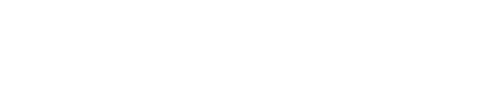 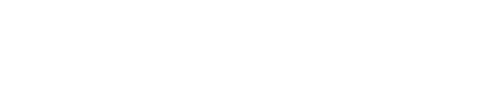                                          Moodular™ Uno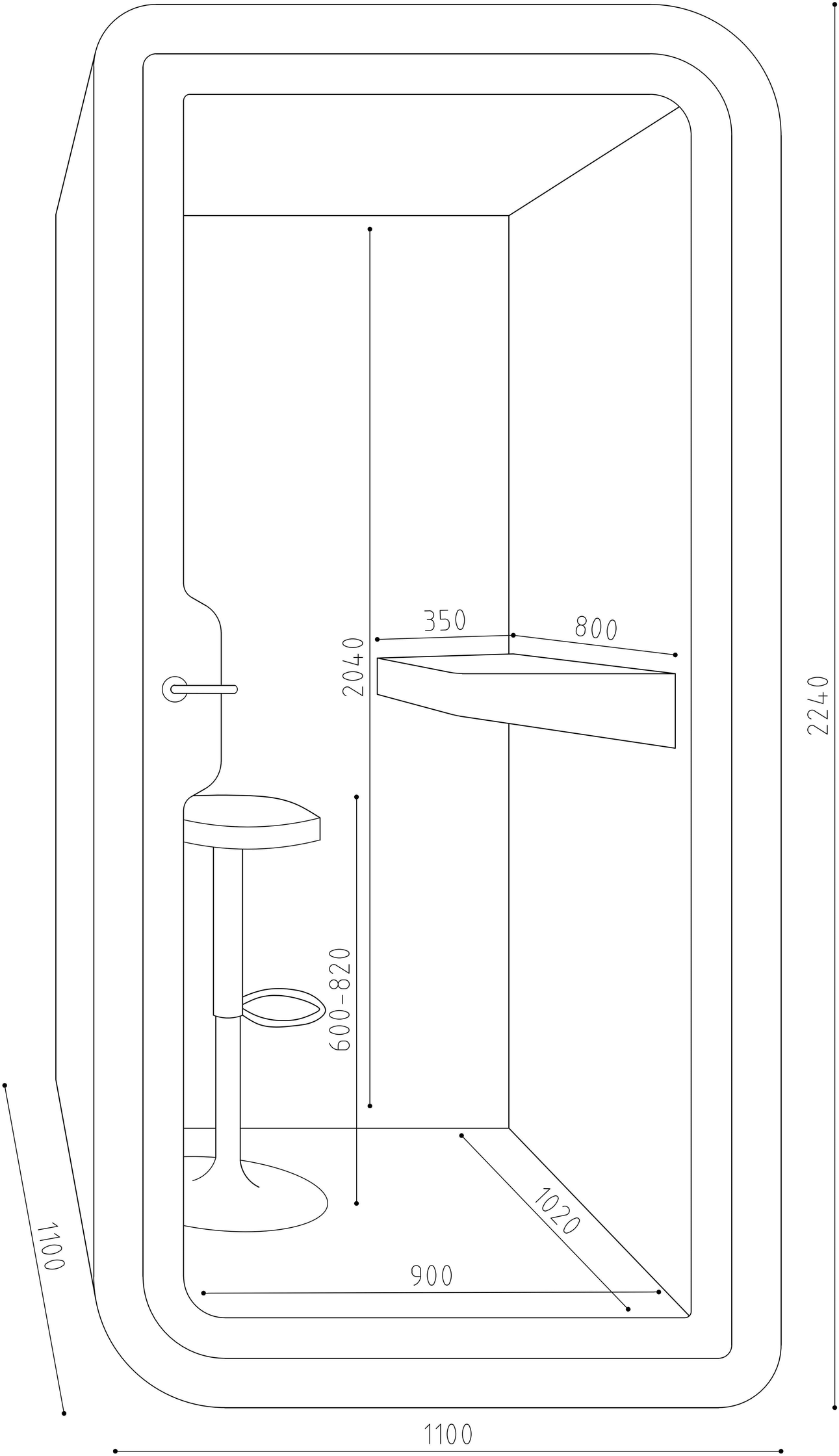 Офисная капсула для 1Звукоизоляционная капсула Moodular™ Uno — идеальное место в шумном офисе для телефонных звонков и автономной работы в абсолютной тишине при максимальном комфорте.В капсуле все под рукой: розетка с USB, беспроводная подзарядка, офисные принадлежности. Управляйте светом, прозрачностью стекол, проводите zoom конференции – превратите Вашу капсулу в суперфункциональный мини-офис.Цена: по запросу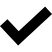 ГабаритыОсобенностиДоп.опции 90 x 102 x 204 см | внутри110 x 110 x 224 см | снаружи 375кг — весГибридная вентиляцияДатчик присутствия Беспроводная подзарядкаМагнитный офисный бандл – цена по запросуСветовой диммер – цена по запросуСенсорное затемнение стекла, одна секция – цена по запросуГлухая стенка вместо стекла, одна секция – цена по запросуБессрочная гарантия Регулярное ТО и апгрейды Мощная шумоизоляция 50Дб Абсолютная кастомизация Световой диммерМоментальная подзарядка Умная электроникаГибридная вентиляция Сенсорное затемнение Любой цвет внутри и снаружи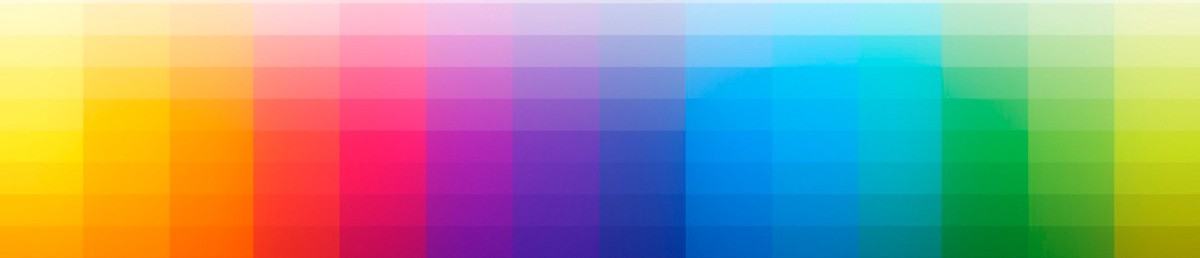 Комплектация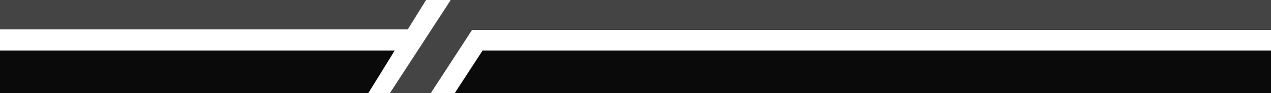 Регулируемый стулСмарт-столик: USB + 220VMoodular™ Uno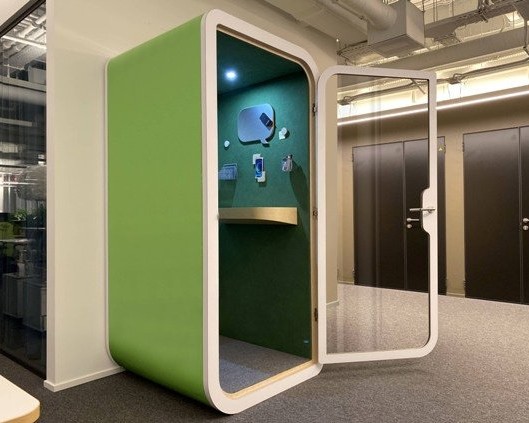 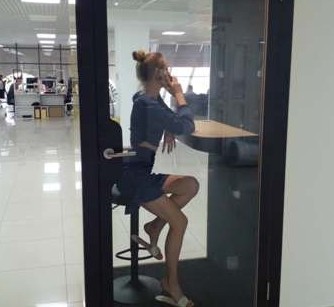 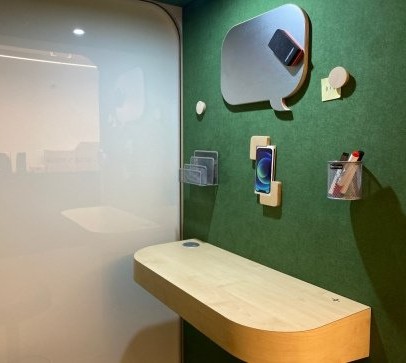 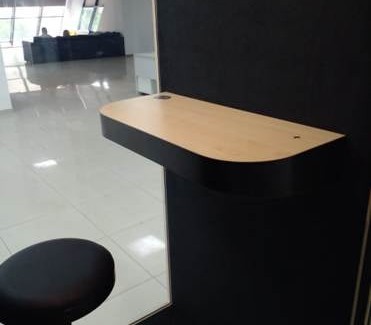 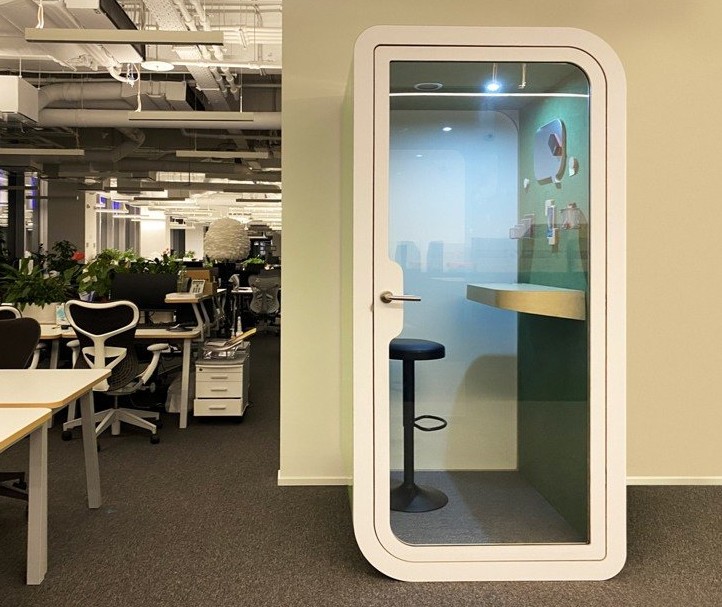 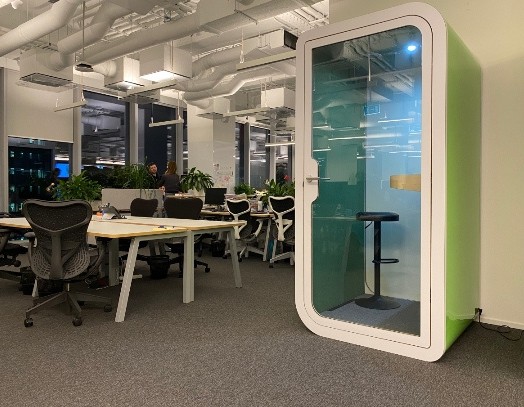 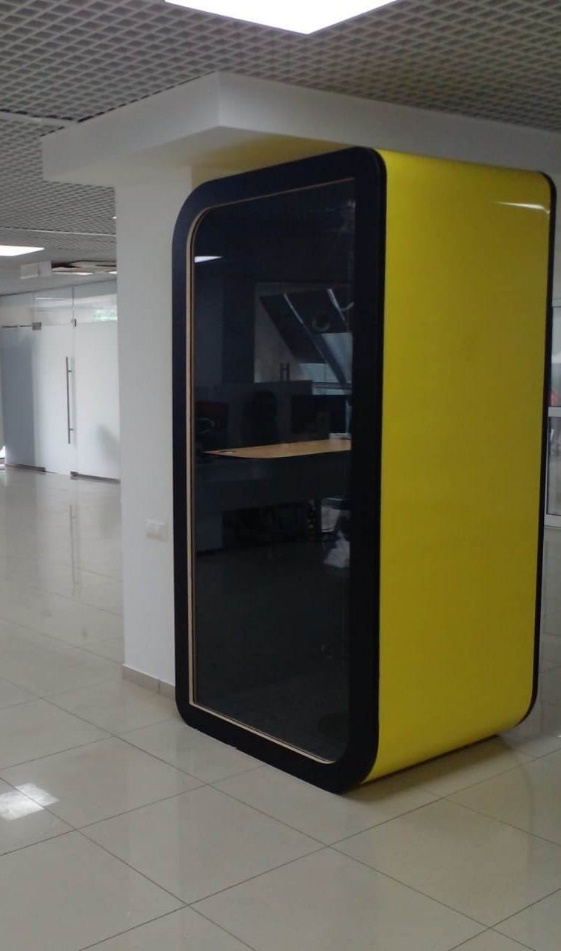 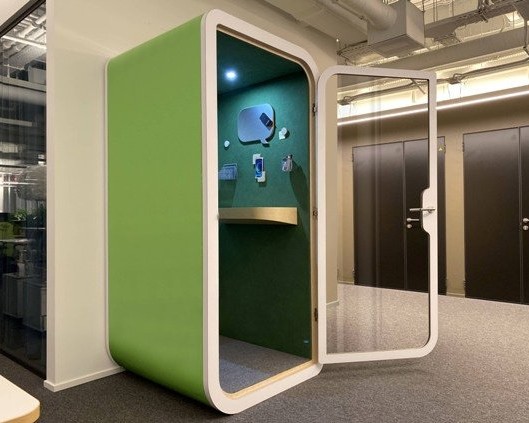 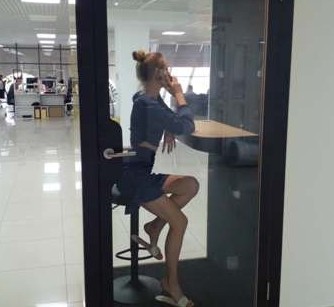 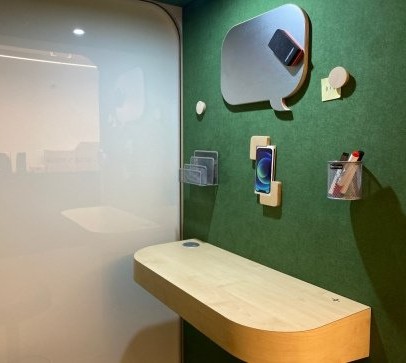 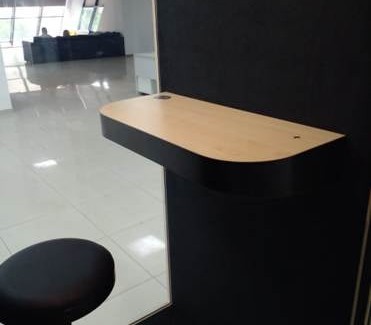 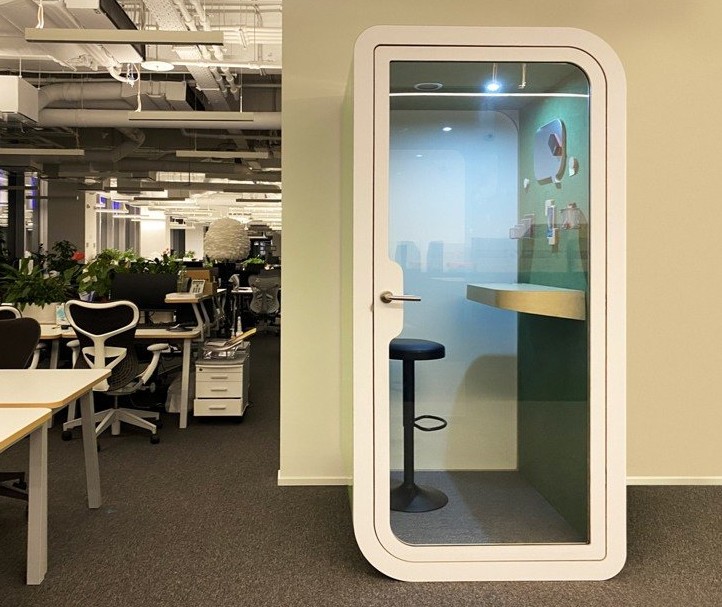 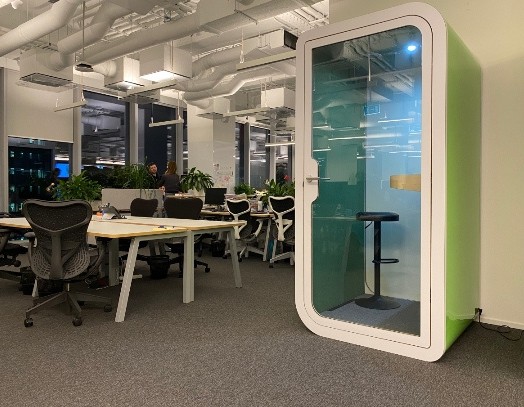 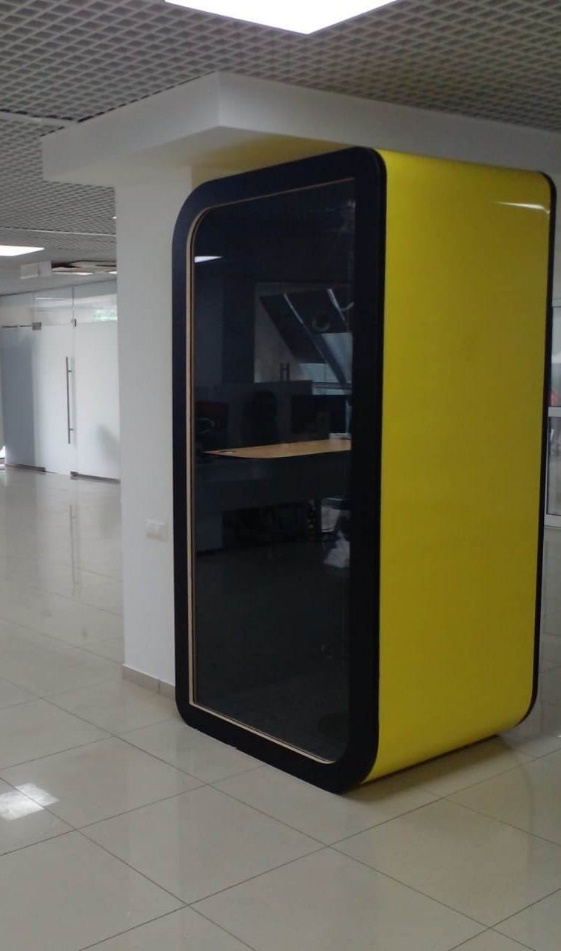 